3. LUOKAN VALINNAISTEN TAIDE- JA TAITOAINEIDEN TUNTIEN KUVAAMINENEsimerkki 1: (ohjeet punaisella)Poimi kuvattavan oppiaineen taulukko kuntaopsista3. luokkaKUVATAIDEMerkitse vuosiviikkotuntimääräOppimisen arviointiin liittyvä kuvaus kirjataan tämän kuvaustaulukon alapuolelle koulun omalla värillä.Taide-ja taitoaineiden valinnaiset tunnit ovat osa yhteisenä oppiaineena opetettavien taide- ja taitoaineiden opetusta, jolloin arviointikuvauksena voi käyttää esimerkiksi seuraavaa: ”Valinnaiset liikuntatunnit ovat osa yhteisenä oppiaineina opetettavan liikunnan opetusta ja ne arvioidaan osana tätä opetusta. Siitä ei tule erillistä arviota todistukseen.”Huom. On erityisen tärkeää tiedottaa oppilaille ja huoltajille, ettei näistä opinnoista tule erillistä arvosanaa lukuvuositodistukseen tai päättötodistukseen.ESIMERKKI 3Tavoitteiden ja sisältöjen kuvaamistapojatehdään samassa muodossa kuin opetussuunnitelman perusteissa ja kunnan opetussuunnitelmassaesimerkkejä tavoitekuvauksista: Opettajan tehtävä, oppilaan toiminta, keinot (miten?)MU T3: Kannustaa oppilasta keholliseen musiikin, kuvien, tarinoiden ja tunnetilojen ilmaisuun kokonaisvaltaisesti liikkuen.(Hyvä osaaminen tässä tavoitteessa 6. vuosiluokan päätteeksi: ”Oppilas liikkuu musiikin mukaan ja käyttää kehoaan musiikilliseen ilmaisuun.”)KU T5: Ohjata oppilasta tavoitteelliseen kuvallisten taitojen kehittämiseen yksin ja yhteistyössä muiden kanssa.(Hyvä osaaminen tässä tavoitteessa 6. vuosiluokan päätteeksi: ”Oppilas osaa asettaa tavoitteita ja pyrkii kehittämään kuvailmaisuaan yksin ja ryhmän jäsenenä.”)esimerkkejä sisältökuvauksista: Kuvataan oppilaan toimintaa passiivimuodossa.KÄ S4: Valmistetaan erilaisia yksilöllisiä ja /tai yhteisöllisiä tuotteita ja teoksia, joiden toteuttamiseen käytetään monenlaisia käsityössä tarvittavia valmistustekniikoita, työvälineitä, koneita ja laitteita. Työskennellään itse tehdyn suunnitelman ohjaamana.tähän osuuteen voidaan sisällyttää myös L:t Tähän koulun logo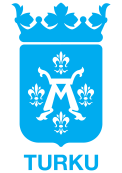 